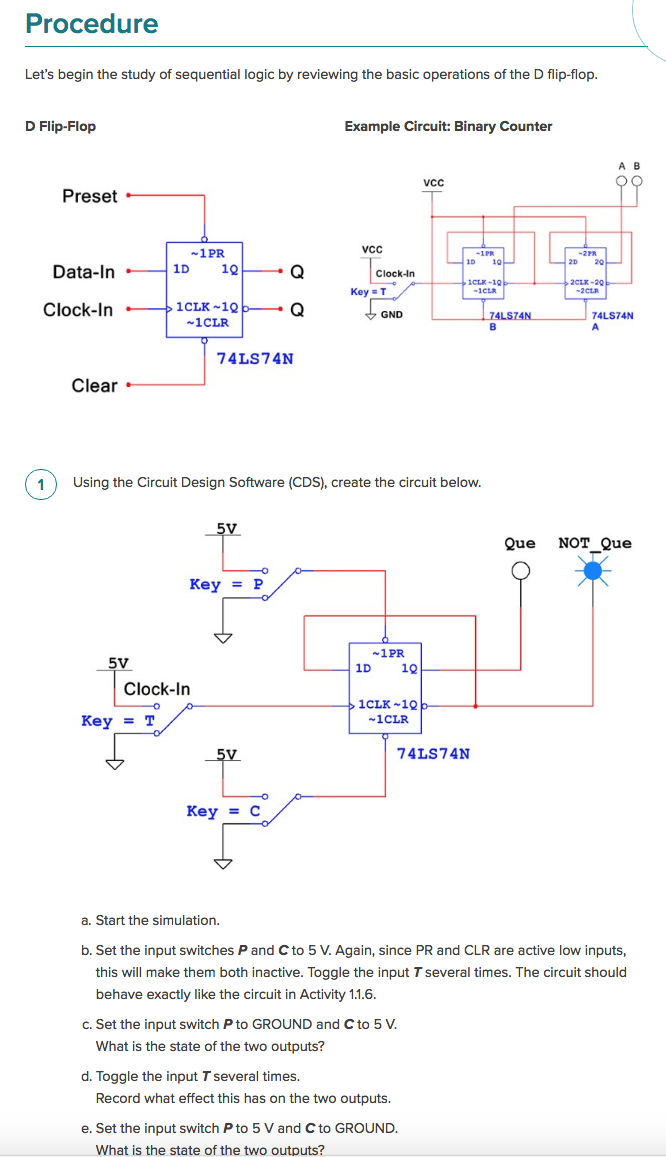 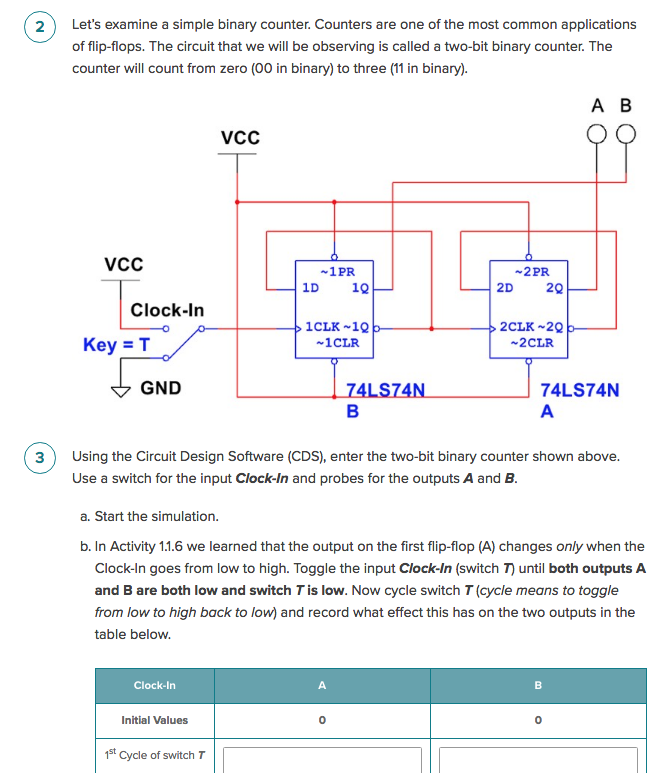 Continue for the next 4 cycles of T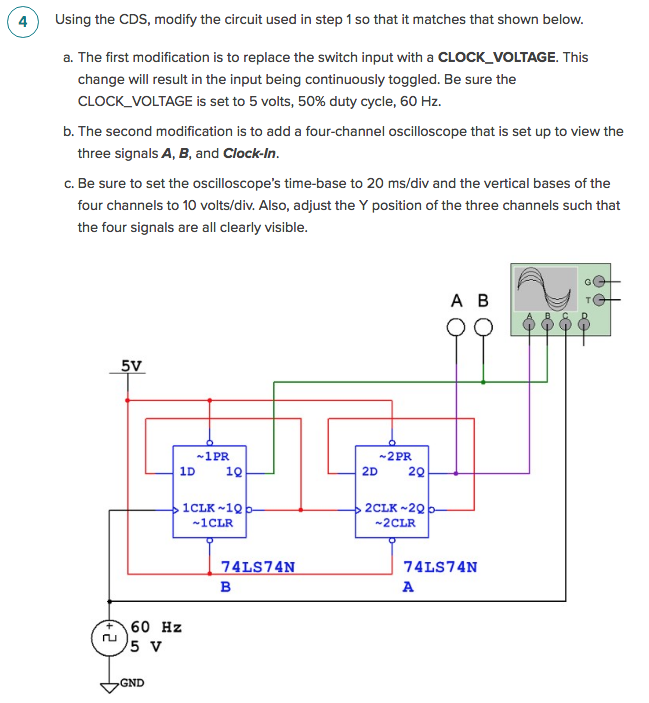 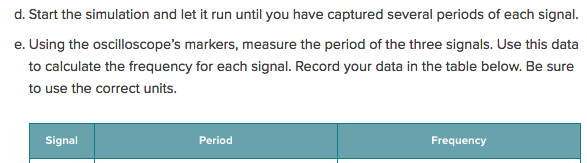 2nd cycle3rd cycle4th cycle5th cycleClockAB